 Zachęcam Rodziców, do wykonania wspólnie z dziećmi kostki, która zawiera wydarzenia Wielkiego Tygodnia – od Niedzieli Palmowej aż do Zmartwychwstania. Dzieci mogą pokolorować obrazki i wyciąć  - a rodzice mogą pomóc skleić kostkę.  Życzę dobrej zabawy! www.katechezanatana.pl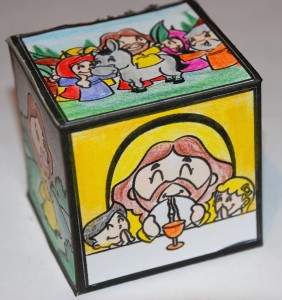 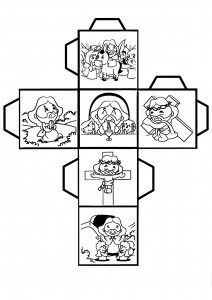 